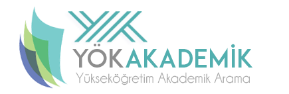 AKADEMİK ÖZGEÇMİŞ SİSTEMİ ÜZERİNDEN ORCİD ALMA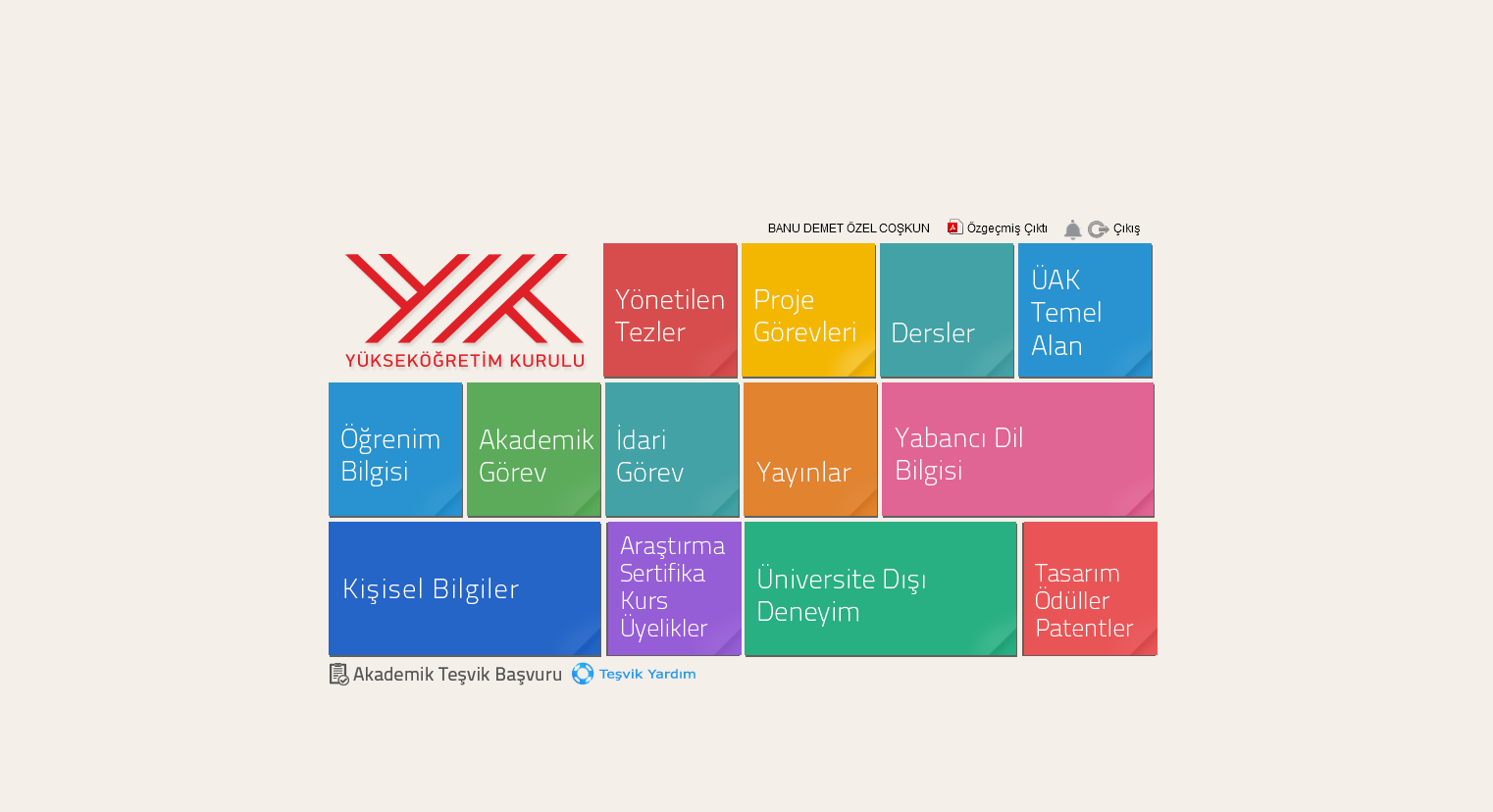 Kişisel Bilgiler sayfasına gidiniz.İletişim bilgilerinizi doldurunuz.Kaydettikten sonra YÖK Akademik sayfasına gidiniz. Bu sayfadaki YENİ ORCİD  AL butonuna basınız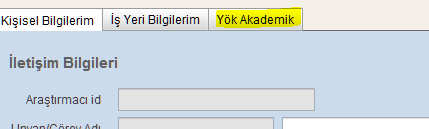 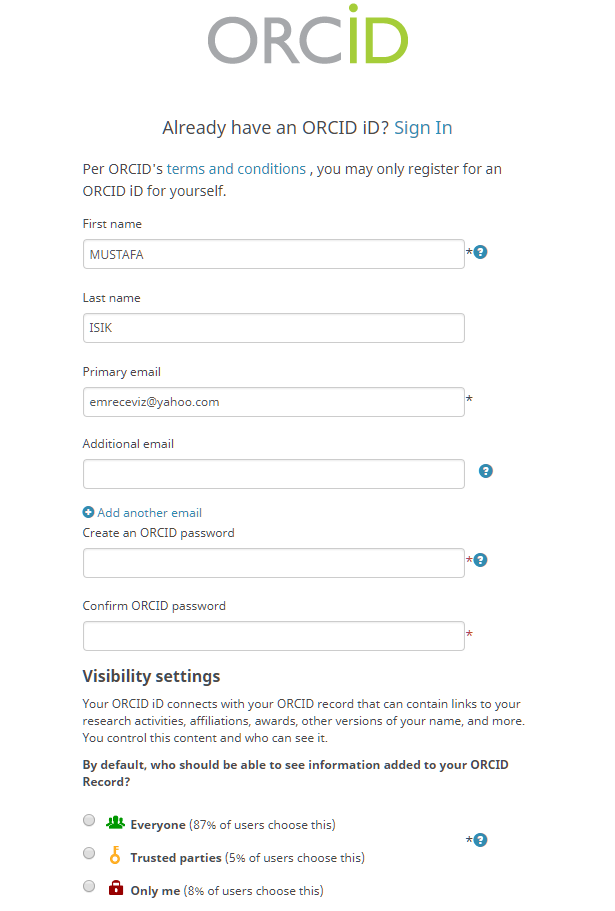 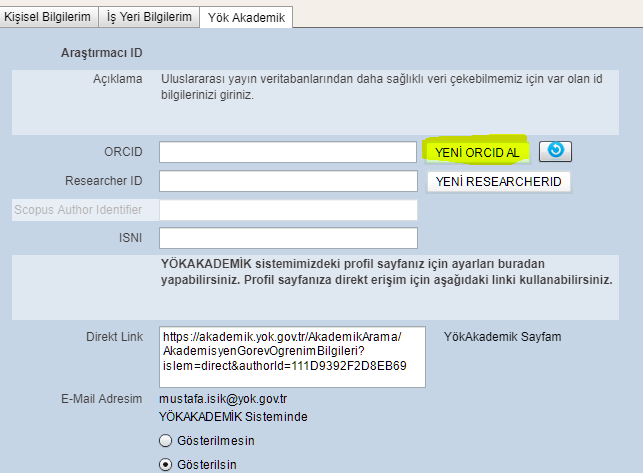 Sizi ORCİD  sistemine yönlendirecektir.Açılan sayfada Adınız Soyadınız ve sisteme kayıtlı mail adresiniz otomatik olarak gelmektedir.ORCİD  için bir şifre belirlemeniz yeterli olacaktır.Görünürlük ve bildirim ayarlarınızı istediğiniz gibi ayarlayabilirsiniz.Bu işlemleri yaptıktan sonra form kaybedebilmelidir.Açılan pencerede kurumumuz için bilgilerinize erişmek için yetkilendirme vermenizi rica ederiz.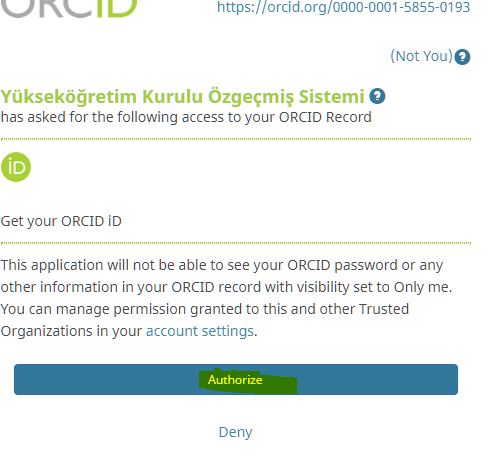 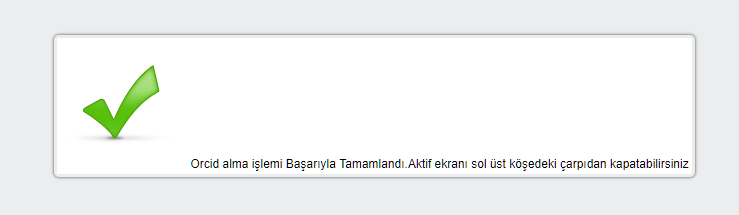 Bu işlemin ardından açılan pencereye kapatarak sistemimizdeki ORCİD al butonun yanındaki yenile butonuna basılmalıdır. 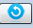 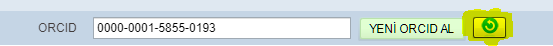 